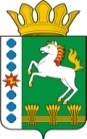 КОНТРОЛЬНО-СЧЕТНЫЙ ОРГАН ШАРЫПОВСКОГО РАЙОНАКрасноярского краяЗаключениена проект Решения Шарыповского окружного Совета депутатов «О внесении изменений в Решение Шарыповского районного Совета депутатов от 05.12.2019 № 44/348р «О районном бюджете на 2020 год и плановый период 2021-2022 годов» (в ред. от 19.03.2020 № 46/367р, от 14.05.2020 № 48/375р, от 27.08.2020 № 51/402р, от 26.11.2020 № 6-36р)15 декабря 2020 год 								№ 130Основание для проведения экспертизы: ст. 157 Бюджетного  кодекса Российской Федерации, ст. 9 Федерального закона от 07.02.2011 № 6-ФЗ «Об общих принципах организации и деятельности контрольно – счетных органов субъектов Российской Федерации и муниципальных образований», ст. 15 Решения Шарыповского районного Совета депутатов от 20.09.2012 № 31/289р «О внесении изменений и дополнений в Решение Шарыповского районного Совета депутатов от 21.06.2012 № 28/272р «О создании Контрольно – счетного органа Шарыповского района» (в ред. от 20.03.2014 № 46/536р, от 25.09.2014 № 51/573р, от 26.02.2015 № 56/671р, от 09.11.2017 № 19-197р) и в соответствии со стандартом организации деятельности Контрольно – счетного органа Шарыповского района СОД 2 «Организация, проведение и оформление результатов финансово – экономической экспертизы проектов Решений Шарыповского районного Совета депутатов и нормативно – правовых актов по бюджетно – финансовым вопросам и вопросам использования муниципального имущества и проектов муниципальных программ» утвержденного приказом Контрольно – счетного органа Шарыповского района от 16.12.2013 № 29.Цель экспертизы: определение достоверности и обоснованности показателей вносимых изменений в Решение Шарыповского окружного Совета депутатов «О внесении изменений в Решение районного Совета депутатов от 05.12.2019 № 44/348р «О районном бюджете на 2020 год и плановый период 2021-2022  годов».Предмет экспертизы: проект Решения Шарыповского окружного Совета депутатов «О внесении изменений в Решение районного Совета депутатов от 05.12.2019 № 44/348р «О районном бюджете на 2020 год и плановый период 2021-2022 годов» с приложениями и пояснительной запиской.Представленный на экспертизу проект Решения Шарыповского окружного Совета депутатов «О внесении изменений в Решение районного Совета депутатов от 05.12.2019 № 44/348р «О районном бюджете на 2020 год и плановый период 2021-2022 годов» (в ред. от 19.03.2020 № 46/367р, от 14.05.2020 № 48/375р) направлен в Контрольно – счетный орган Шарыповского района 11 декабря 2020 года. Разработчиком данного проекта Решения является финансово – экономическое управление администрации Шарыповского района.Мероприятие проведено 14-15 декабря  2020 года.В ходе подготовки заключения Контрольно – счетным органом Шарыповского района были проанализированы следующие материалы:- проект Решения Шарыповского окружного Совета депутатов «О внесении изменений в Решение районного Совета депутатов 05.12.2019 № 44/348р «О районном бюджете на 2020 год и плановый период 2021-2022 годов»;-  решение Шарыповского окружного Совета депутатов от 05.12.2019 № 44/348р «О районном бюджете на 2020 год и плановый период 2021-2022 годов» (в ред. от 19.03.2020 № 46/367р, от 14.05.2020 № 48/375р, от 27.08.2020 № 51/402р, от 26.11.2020 № 6-36р).При проведении экспертизы проекта Решения проведены:- оценка соответствия внесенного проекта Решения сведениям и документам, явившимся основанием его составления;- оценка соответствия текстовой части и структуры проекта Решения требованиям бюджетного законодательства Российской Федерации;- анализ предлагаемых изменений бюджетных ассигнований по доходам, расходам и источникам финансирования дефицита бюджета, оценка обоснованности таких изменений.В результате экспертизы проекта Решения и финансово – экономических обоснований предлагаемых к утверждению увеличений бюджетных ассигнований по расходам бюджета, подтверждающих потребность выделения дополнительных ассигнований в указанных в проекте Решения суммах по средствам местного и краевого бюджетов установлено:Представленным проектом Решения предлагается изменить основные характеристики бюджета муниципального образования Шарыповский район на 2020 год, внести изменения в текстовую часть и приложения к Решению о бюджете, изложив их в новой редакции в соответствии с представленным проектом Решения.Предлагаемые к утверждению изменения текстовой части Решения о бюджете соответствуют бюджетному законодательству и законодательно установленным полномочиям органов местного самоуправления.Предлагаемые в проекте Решения изменения основных характеристик бюджета муниципального образования Шарыповский район представлены в таблице 1.Изменение основных характеристик бюджета муниципального образования Шарыповский район на 2020 годТаблица 1(руб.)Согласно проекту Решения прогнозируемый общий объем доходов районного бюджета уменьшается в сумме 15 771 708,00 руб. (1,82%) за счет налоговых и неналоговых доходов.Общий объем расходов бюджета проектом Решения уменьшается на 5 018 720,69 руб. (0,57%).Проектом Решения предусмотрено перераспределение бюджетных ассигнований по расходам бюджета по разделам, подразделам классификации расходов бюджета, ведомствам, видам расходов.Анализ предлагаемых к утверждению и перераспределению показателей плановых значений по расходам бюджета в разрезе функциональной классификации расходов представлены в таблице 2.Изменения показателей плановых значений по расходам в разрезе функциональной классификации расходов бюджета на 2020 год Таблица 2										                  (руб.)В проекте Решения основные изменения планируются по следующим разделам классификации расходов бюджета:Раздел «Общегосударственные вопросы» - бюджетные ассигнования уменьшены на 2 926 009,25 руб. (3,55%) от утвержденного бюджета. По подразделу 0102 «Функционирование высшего должностного лица субъекта Российской Федерации и муниципального образования» уменьшение бюджетных ассигнований в сумме 100 000,00 руб. (4,84%) в связи с экономией фонда оплаты труда.По подразделу 0103 «Функционирование законодательных (представительных) органов государственной власти и представительных органов муниципального образования» уменьшение бюджетных ассигнований в сумме 10 570,00 руб. (0,98%) в связи с экономией бюджетных ассигнований.По подразделу 0104 «Функционирование Правительства Российской Федерации, высших исполнительных органов государственной власти субъектов Российской Федерации, местных администраций» уменьшение бюджетных ассигнований в сумме 282 542,17 руб. (0,75%) в связи с экономией бюджетных ассигнований по муниципальным контрактам, командировочным расходам, заработной платы.По подразделу 0106 «Обеспечение деятельности финансовых, налоговых и таможенных органов и органов финансового (финансово – бюджетного надзора» уменьшение бюджетных ассигнований в сумме 89 598,08 руб. (0,71%) в связи с экономией бюджетных ассигнований.По подразделу 0111 «Резервные фонды» уменьшение бюджетных ассигнований в сумме 500 000,00 руб. (50,00%)  в связи с экономией бюджетных ассигнований. По подразделу 0113 «Другие общегосударственные вопросы» уменьшение бюджетных ассигнований в сумме 1 943 299,00 руб. (9,17%), из них:- в сумме 1 433 116,60 руб. уменьшение резерва поселений на осуществление социально значимых расходов капитального характера;- в сумме 118 380,00 руб. в связи с экономией бюджетных ассигнований;- в сумме 391 802,40 руб. в связи с перераспределением бюджетных ассигнований на подразделы 0502 «Коммунальное хозяйство» и 0702 «Общее образование».Раздел «Национальная экономика» - уменьшение бюджетных ассигнований в сумме 421 309,00 руб. (0,56%) от утвержденного бюджета.По подразделу 0412 «Другие вопросы в области национальной экономики» уменьшение бюджетных ассигнований в сумме 421 309,00 руб. (1,62%) в связи с экономией бюджетных ассигнований.Раздел «Жилищно – коммунальное хозяйство» - уменьшение бюджетных ассигнований на 763 008,24 руб. (0,72%) от утвержденного бюджета.По подразделу 0502 «Коммунальное хозяйство» увеличение бюджетных ассигнований в сумме 366 883,40 руб. (2,48%), из них:- в сумме 14 372,00 руб. на текущий ремонт сетей водоснабжения по ул.Советская ул.Больничная в с.Березовское;- в сумме 12 205,00 руб. на устройство бетонной подушки под вентиляторы поддува в котельной пос. Инголь, кв-л Путейский-41;- в сумме 40 622,00 руб. на текущий ремонт сетей холодного и горячего водоснабжения в пос.   Инголь, кв-л Путейский-41;- в сумме 31 974,00 руб. на текущий ремонт сетей теплоснабжения в пос. Инголь, кв-л Путейский-41;- в сумме 4 711,00 руб. на текущий ремонт трубопроводов отопления и водоснабжения в колодце по ул.Строителей в с.Ивановка;- в сумме 15 384,00 руб. на текущий ремонт колодцев в с.Ивановка;- в сумме 79 417,40 руб. на текущий ремонт сетей водоснабжения у жилых домов по ул.Советская № 18, № 22 в с. Новоалтатка;- в сумме 168 198,00 руб. на текущий ремонт сетей теплоснабжения по ул.Советская № 11, сетей водоснабжения по ул.Западная № 22, ул. Тупиковая № 5, сетей теплоснабжения и водоснабжения по ул. Восточнапя № 3 и ул.Советская № 23 в с.Новоалтатка..По подразделу 0505 «Другие вопросы в области жилищно – коммунального хозяйства» уменьшение бюджетных ассигнований в сумме 1 129 891,64 руб. (3,49%) в связи с экономией бюджетных ассигнований.Раздел «Образование» - уменьшение бюджетных ассигнований на 820 703,20 руб. (0,18%) от утвержденного бюджета.По подразделу 0702 «Общее образование» уменьшение бюджетных ассигнований в сумме 744 050,00 руб. (0,24%), из них:- увеличение в сумме 166 000,00 руб. на заработную плату педагогическим работникам общеобразовательных учреждений;- увеличение в сумме 39 950,00 руб. на частичное финансирование (возмещение) расходов на региональные выплаты и выплаты, обеспечивающие уровень заработной платы работников бюджетной сферы не ниже размера минимальной заработной платы (минимального размера оплаты труда).- уменьшение в сумме 950 000,00 руб. в связи с экономией бюджетных ассигнований;По подразделу 0707 «Молодежная политика и оздоровление детей» уменьшение бюджетных ассигнований в сумме 47 300,00 руб. (0,67%) в связи с экономией бюджетных ассигнований. По подразделу 0709 «Другие вопросы в области образования» уменьшение бюджетных ассигнований в сумме 29 353,20 руб. (0,16%) в связи с экономией бюджетных ассигнований.Раздел «Культура, кинематография» - уменьшение бюджетных ассигнований на 15 031,00 руб. (0,02%) от утвержденного бюджета.По подразделу 0804 «Другие вопросы в области культуры, кинематографии» уменьшение бюджетных ассигнований в сумме 15 031,00 руб. (0,20%) в связи с экономией бюджетных ассигнований.Раздел «Здравоохранение» - уменьшение бюджетных ассигнований на 27 660,00 руб. (17,63%) от утвержденного бюджета.По подразделу 0909 «Другие вопросы в области образования» уменьшение бюджетных ассигнований в сумме 27 660,00 руб. (17,63%), из них:- в сумме 20 908,00 руб.  по организации акарициды обработок мест массового отдыха населения;- в сумме 6 752,00 руб. в связи с экономией бюджетных ассигнований.Раздел «Физическая культура и спорт» - уменьшение бюджетных ассигнований на 45 000,00 руб. (0,25%) от утвержденного бюджета.По подразделу 1102 «Массовый спорт» уменьшение бюджетных ассигнований в сумме 45 000,00 руб. (2,26%) в связи с экономией бюджетных ассигнований.Согласно статье 6 Решения районного Совета депутатов от 05.12.2019 № 44/348р «О районном бюджете на 2020 год и плановый период 2021-2022 годов», необходимость в перераспределении бюджетных ассигнований для нужд муниципальных учреждений, предусмотренных в проекте Решения, в целом подтверждена документами. Дополнительных денежных средств из бюджета не потребовалось. Дефицит районного бюджета увеличился на 10 752 987,31 руб. (62,15%) и составил в сумме 28 054 886,46 руб. Источники финансирования дефицита районного бюджета увеличились в сумме 10 752 987,31 руб.Ограничения, установленные Бюджетным кодексом РФ к отдельным видам расходов, источников финансирования дефицита бюджета в проекте Решения соблюдены.Вносятся изменения в пункт 2 статьи 1 «Утвердить основные характеристики районного бюджета на 2020-2021 годы», что видно в таблице 3.Изменение основных характеристик бюджета муниципального образования Шарыповский район на 2021-2022  годыТаблица 3(руб.)Увеличение бюджетных ассигнований в 2021 году по доходам на 45 679 000,00 руб. (5,86%) и по расходам на 44 908 571,85 руб. (5,75%) на обеспечение мероприятий по переселению граждан из аварийного жилищного фонда.Уменьшаются расходы районного бюджета в 2022 году на  2 064 471,00 руб. (0,28%).В статью 11 «Межбюджетные трансферты бюджетам поселений района» вносятся следующие изменения:Таблица 4В статью 12 «Межбюджетные трансферты районному бюджету из других бюджетов бюджетной системы Российской Федерации» вносятся следующие изменения. Таблица 5(руб.)В статье 15 «Резервный фонд администрации Шарыповского района» цифра «1 000 000,00» заменяется цифрой «500 000,00».В пункте 2 статьи 19 «Муниципальный долг  Шарыповского района» цифра «371 625 000,00» заменяется цифрой «327 708 000,00».Изменяется нумерация приложений к Решению. Приложения 1,4,5,6,7,17 к Решению изложены в новой редакции согласно приложениям 1-6 к проекту Решения.На основании выше изложенного Контрольно – счетный орган  Шарыповского района предлагает Шарыповскому окружному Совету депутатов принять проект Решения Шарыповского окружного Совета депутатов «О внесении изменений в Решение районного Совета депутатов от 05.12.2019 № 44/348р «О районном бюджете на 2020 год и плановый период 2021-2022 годов» (в ред. от 19.03.2020 № 46/367р, от 14.05.2020 № 48/375р, от 27.08.2020 № 51/402р, от 26.11.2020 № 6-36р).ПредседательКонтрольно – счетного органа						Г.В. СавчукАудиторКонтрольно – счетного органа						И.В. Шмидтнаименование показателяосновные характеристики бюджета на 2020 годосновные характеристики бюджета на 2020 годосновные характеристики бюджета на 2020 годосновные характеристики бюджета на 2020 годнаименование показателядействующее Решение о бюджетеРешение о бюджете с учетом предлагаемых измененийизменение% измененияпрогнозируемый общий объем доходов районного бюджета865 183 838,67849 412 130,67- 15 771 708,0098,18общий объем расходов районного бюджета882 485 737,82877 467 017,13- 5 018 720,6999,43дефицит районного бюджета 17 301 899,1528 054 886,46+ 10 752 987,31162,15источники финансирования дефицита районного бюджета17 301 899,1528 054 886,46+ 10 752 987,31162,15Наименование главных распорядителей и наименование показателей бюджетной классификацииРаздел-подразделПервоначально утвержденные бюджетные назначения на годУтвержденные бюджетные назначения на год по отчету об исполнении бюджетаотклонение% отк.123567ОБЩЕГОСУДАРСТВЕННЫЕ ВОПРОСЫ010082 495 871,5479 569 862,29-2 926 009,2596,45Функционирование высшего должностного лица субъекта Российской Федерации и муниципального образования01022 065 082,251 965 082,25-100 000,0095,16Функционирование законодательных (представительных) органов государственной власти и представительных органов муниципальных образований01031 078 890,001 068 320,00-10 570,0099,02Функционирование Правительства Российской Федерации, высших исполнительных органов государственной власти субъектов Российской Федерации, местных администраций010437 752 087,4937 469 545,32-282 542,1799,25Судебная система01059 000,009 000,000,00100,00Обеспечение деятельности финансовых, налоговых и таможенных органов и органов финансового (финансово-бюджетного) надзора010612 547 960,0012 458 361,92-89 598,0899,29Обеспечение проведения выборов и референдумов01076 858 790,806 858 790,800,00100,00Резервные фонды01111 000 000,00500 000,00-500 000,0050,00Другие общегосударственные вопросы011321 184 061,0019 240 762,00-1 943 299,0090,83НАЦИОНАЛЬНАЯ ОБОРОНА02002 245 300,002 245 300,000,00100,00Мобилизационная и вневойсковая подготовка02032 245 300,002 245 300,000,00100,00НАЦИОНАЛЬНАЯ БЕЗОПАСНОСТЬ И ПРАВООХРАНИТЕЛЬНАЯ ДЕЯТЕЛЬНОСТЬ03006 198 991,336 198 991,330,00100,00Защита населения и территории от чрезвычайных ситуаций природного и техногенного характера, гражданская оборона03095 350 692,335 350 692,330,00100,00Обеспечение пожарной безопасности0310848 299,00848 299,000,00100,00НАЦИОНАЛЬНАЯ ЭКОНОМИКА040075 824 451,0175 403 142,01-421 309,0099,44Сельское хозяйство и рыболовство04054 123 800,004 123 800,000,00100,00Водное хозяйство04062 006 500,002 006 500,000,00100,00Транспорт040827 480 227,1527 480 227,150,00100,00Дорожное хозяйство (дорожные фонды)040916 241 986,8616 241 986,860,00100,00Другие вопросы в области национальной экономики041225 971 937,0025 550 628,00-421 309,0098,38ЖИЛИЩНО-КОММУНАЛЬНОЕ ХОЗЯЙСТВО0500105 702 822,60104 939 814,36-763 008,2499,28Жилищное хозяйство05016 337 335,006 337 335,000,00100,00Коммунальное хозяйство050214 807 157,6015 174 041,00366 883,40102,48Благоустройство050352 163 790,0052 163 790,000,00100,00Другие вопросы в области жилищно-коммунального хозяйства050532 394 540,0031 264 648,36-1 129 891,6496,51ОБРАЗОВАНИЕ0700450 617 803,11449 797 099,91-820 703,2099,82Дошкольное образование070180 997 379,2080 997 379,200,00100,00Общее образование0702311 448 532,89310 704 482,89-744 050,0099,76Дополнительное образование детей070332 604 775,0032 604 775,000,00100,00Молодежная политика и оздоровление детей07077 036 746,716 989 446,71-47 300,0099,33Другие вопросы в области образования070918 530 369,3118 501 016,11-29 353,2099,84КУЛЬТУРА, КИНЕМАТОГРАФИЯ080077 354 742,8977 339 711,89-15 031,0099,98Культура080169 839 148,8969 839 148,890,00100,00Другие вопросы в области культуры, кинематографии08047 515 594,007 500 563,00-15 031,0099,80ЗДРАВООХРАНЕНИЕ0900156900,00129240,00-27 660,0082,37Другие вопросы в области здравоохранения 0909156 900,00129 240,00-27 660,0082,37СОЦИАЛЬНАЯ ПОЛИТИКА100015 680 950,3515 680 950,350,00100,00Пенсионное обеспечение10011 005 932,431 005 932,430,00100,00Социальное обеспечение населения100313 057 617,9213 057 617,920,00100,00Охрана семьи и детства1004402 100,00402 100,000,00100,00Другие вопросы в области социальной политики10061 215 300,001 215 300,000,00100,00ФИЗИЧЕСКАЯ КУЛЬТУРА И СПОРТ110018 240 884,9918 195 884,99-45 000,0099,75Физическая культура110112 126 030,4112 126 030,410,00100,00Массовый спорт11021 993 024,621 948 024,62-45 000,0097,74Другие вопросы в области физической культуры и спорта11054 121 829,964 121 829,960,00100,00МЕЖБЮДЖЕТНЫЕ ТРАНСФЕРТЫ ОБЩЕГО ХАРАКТЕРА БЮДЖЕТАМ СУБЪЕКТОВ РОССИЙСКОЙ ФЕДЕРАЦИИ И МУНИЦИПАЛЬНЫХ ОБРАЗОВАНИЙ140047 967 020,0047 967 020,000,00100,00Дотации на выравнивание бюджетной обеспеченности субъектов Российской Федерации и муниципальных образований140132 150 600,0032 150 600,000,00100,00Прочие межбюджетные трансферты общего характера140315 816 420,0015 816 420,000,00100,00Всего882 485 737,82877 467 017,13-5 018 720,6999,43наименование показателяосновные характеристики бюджета на 2020-2021 годыосновные характеристики бюджета на 2020-2021 годыосновные характеристики бюджета на 2020-2021 годыосновные характеристики бюджета на 2020-2021 годынаименование показателядействующее Решение о бюджетеРешение о бюджете с учетом предлагаемых измененийизменение% изменения1) прогнозируемый общий объем доходов районного бюджета2021 год2022 год779 765 289,45749 853 121,80825 444 289,45747 788 650,80+ 45 679 000,000,00105,860,002) общий объем расходов районного бюджета2021 год2022 год780 585 717,60749 853 121,80825 494 289,45747 788 650,80+ 44 908 571,85- 2 064 471,00 105,7599,72в том числе условно утвержденные расходы2021 год2022 год17 905 200,0021 569 800,0010 785 871,8519 505 329,00- 7 119 328,15- 2 064 471,00 60,2490,433) дефицит районного бюджета2021 год2022 год820 428,152 064 471,000,000,00- 820 428,15- 2 064 471,00100,00100,004) источники финансирования дефицита районного бюджета2021 год2022 год820 428,152 064 471,000,000,00- 820 428,15- 2 064 471,00100,00100,00Предыдущая редакцияПредлагаемая редакцияподпункт 5 п. 2 иные межбюджетные трансферты на осуществление социально значимых расходов капитального характера в 2020 году в сумме 8 951 004,60 рублейподпункт 5 п. 2 иные межбюджетные трансферты на осуществление социально значимых расходов капитального характера в 2020 году в сумме 9 317 888,00 рублейп. 4 установить, что в расходной части районного бюджета предусматривается резерв средств на осуществление социально значимых расходов капитального характера на 2020 год в сумме 1 800 000,00 рублейп. 4 установить, что в расходной части районного бюджета предусматривается резерв средств на осуществление социально значимых расходов капитального характера на 2020 год в сумме 0,00 рублейдействующее Решение о бюджетеРешение о бюджете с учетом предлагаемых измененийизменение% измененияпункт 2) субсидии из краевого бюджета в 2020 году2021 году140 054 397,0035 871 289,45140 033 489,0081 550 289,45- 20 908,00+ 45 679 000,0099,99227,34пункт 3) субвенции из краевого бюджета в 2020 году322 466 081,35322 632 081,35+ 166 000,00100,05